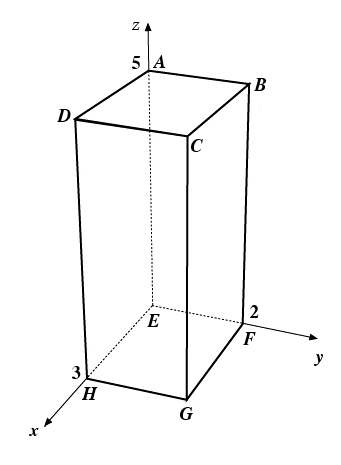 No referencial ortonormado da figura está representado um paralelepípedo.Sabe-se que:;;; é a origem do referencial.Indica as coordenadas da projeção ortogonal do ponto médio de  sobre a reta .Caracteriza por uma condição a reta .Na figura está representado, num referencial ortonormado do espaço , um sólido formado por dois cubos.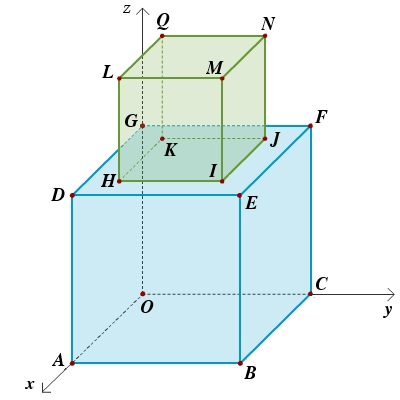 A face  do cubo menor pertence à face  do cubo maior. Estas estão contidas no plano de equação .As coordenadas do ponto  são .Define por uma condição o plano .No referencial ortonormado  está representado o cubo  de faces paralelas aos planos coordenados.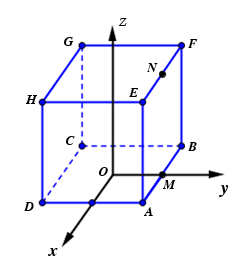 Sabe-se que:O perímetro de cada face é ;os pontos  e  são os pontos médios das arestas  e , respetivamente;o centro da face  coincide com a origem do referencial.Determina as coordenadas do ponto  de forma que a secção plana determinada no cubo pelo plano  seja um quadrado.Num referencial ortonormado  do espaço considera os pontos  e .Determina as coordenadas do ponto de interseção do plano mediador de  com a  reta definida por .Considera, num referencial ortonormado , a superfície esférica  definida por:.Determina as coordenadas do centro e o raio de .Justifica que o ponto  pertence ao interior de.Considera num referencial ortonormado do espaço a esfera definida por:.Determina os valores reais de  para os quais a interseção da esfera com o plano de equação  é um círculo.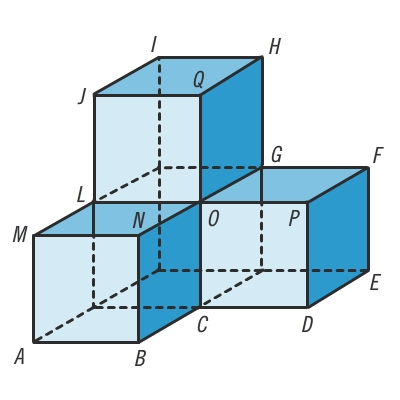 Na figura estão representados três cubos geometricamente iguais. Utilizando as letras da figura indica os segmentos de reta orientados equipolentes a ].Qual das seguintes igualdades é falsa?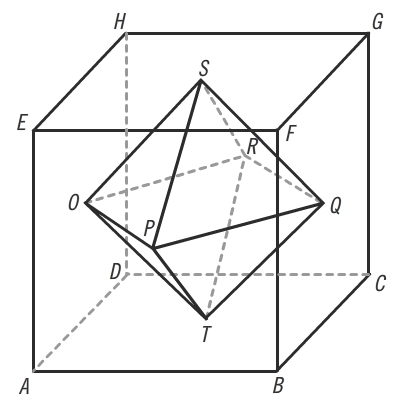 Na figura estão representados um cubo cuja medida do comprimento de aresta é  unidades e um octaedro cujos vértices coincidem com os centros das faces do cubo.Indica três vetores colineares com .Determina a norma do vetor .Considera o paralelepípedo  representado na figura.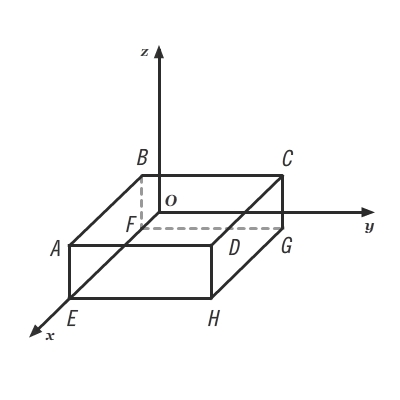 Sabe-se que: ;;;a área da face  é igual a ;a face  está contida no plano .Define, por uma condição, o paralelepípedo (interior e fronteiras).Num referencial ortonormado do espaço considera o vetor  e os pontos  e .Qual das seguintes afirmações é verdadeira? e  são colineares. e  são simétricos. e  representam o mesmo vetor.Na figura estão representados dois prismas retos que unidos constituem um único sólido.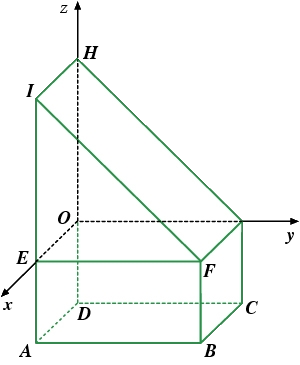  Sabe-se que:a face  é um triângulo isósceles;.Determina as coordenadas do vetor .Supõe agora que  sendo que .Determina o volume do sólido representado na figura.No referencial ortonormado  está representado um prisma triangular .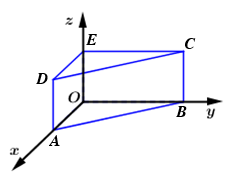 Seja  o ponto médio de . Determina  e  números reais, tais que:.Sabendo que  e , escreve uma equação vetorial da reta .Considera num referencial ortonormado  a reta  definida pelo seguinte sistema de equações paramétricas:Qual dos seguintes pontos pertence à reta ?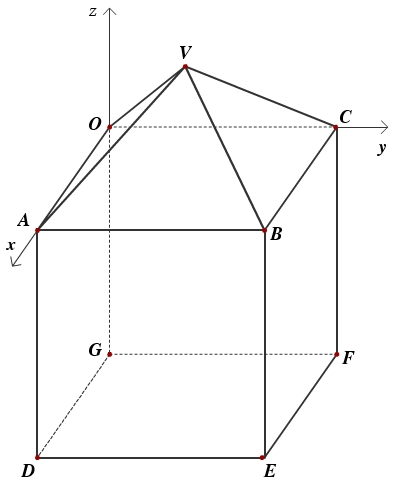 Na figura encontra-se representado, num referencial ortonormado do espaço , um cubo e uma pirâmide.Sabe-se que a aresta do cubo mede  unidades e a altura da pirâmide é metade dessa medida.Determina as coordenadas de um vetor diretor da reta .Considera, no referencial ortonormado  da figura, um prisma e uma pirâmide quadrangulares retos.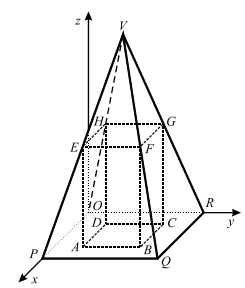 Sabe-se que:;;as faces  e  estão contidas no plano  e têm o mesmo centro.Escreve um sistema de equações paramétricas que defina a reta .Coordenadas do centro de : ; raio de :Como , então o ponto  pertence ao interior de . e (B)Por exemplo  e .(B) unidades de volumePor exemplo:  (ou qualquer ,  e  que satisfaçam as condições ,  e ).Por exemplo:  (C)Por exemplo: Por exemplo: Geometria no espaço                                                              Soluções